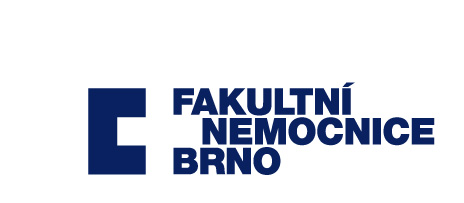 Smlouva o výpůjčceI.Smluvní stranyFakultní nemocnice BrnoJihlavská 20625 00 Brno zastoupená: MUDr. Romanem Krausem, MBA - ředitelemIČ: 652 69 705DIČ: CZ 65269705Bankovní spojení: Česká národní banka, a.s., č. ú.: 71234621/0710 (dále jen vypůjčitel)aMedial spol. s r.o.Na Dolinách 128/36147 00  Praha 4zastoupená: ing. Janem Markem – jednatelemIČ: 148 92 901DIČ: CZ 14892901Bankovní spojení: Citibank Europe plc   č.ú. 2505170100/2600 Zapsaný v obchodním rejstříku Městského soudu v Praze, oddíl C, vložka 1299/dále jen půjčitel/uzavírají v souladu s ust. § 2193 a násl. zák. č. 89/2012 Sb.  Obč. zák. následující smlouvu:II.Předmět smlouvyPůjčitel přenechává vypůjčiteli nezuživatelnou věc k bezplatnému užívání přístroj EndoPat 2000, výrobní číslo 201267R.dále jen přístroj, cena přístroje v Kč 380.000 bez DPH, Kč 459 800 Kč vč. DPH, V případě, že předmětem smlouvy je zdravotnický prostředek, půjčitel prohlašuje, že je zařazen v klasifikační třídě IIa.      Půjčitel současně prohlašuje, že výše uvedený přístroj je způsobilý k řádnému užívání a jeho stav odpovídá příslušným předpisům. Současně půjčitel prohlašuje, že výrobce vydal prohlášení o shodě k předmětu smlouvy v souladu s českými právními předpisy.Opravy, údržbu a servis předmětu výpůjčky a zároveň provádění periodických bezpečnostně-technických kontrol bude provádět na své náklady půjčitel. Závady způsobené obsluhou nebo nesprávným zacházením bude hradit výpůjčitel. Kopie protokolů o provedených prohlídkách a servisních zásazích budou neprodleně zasílány vypůjčiteli.III.Povinnosti vypůjčiteleVypůjčitel je povinen uvedený přístroj řádně užívat přiměřeně povaze věci v souladu s návodem k jeho obsluze výhradně pro potřeby FN Brno, Sexuologické oddělení, NS 4801, IÚ 2088.Vypůjčitel je povinen zapůjčený přístroj chránit před poškozením, ztrátou nebo zničením, nesmí jej předat k užívání třetím osobám. Po skončení výpůjčky je vypůjčitel povinen přístroj dle čl. II. této smlouvy vrátit půjčiteli ve stavu odpovídajícímu době jeho užívání.IV.Doba výpůjčkyDoba výpůjčky je stanovena na dobu od 03. 03. 2017 do 30. 06. 2017, po podpisu této smlouvy. Smluvní strany mohou také ukončit výpůjčku dohodou.V případě, že by vypůjčitel užíval přístroj v rozporu s touto smlouvou, je půjčitel oprávněn požadovat jeho vrácení i před skončením doby výpůjčky.Smluvní strany se dohodly, že z důvodu, který nemohl půjčitel předvídat, bude za základě požadavku půjčitele přístroj předčasně vrácen.Pokud by vypůjčitel chtěl přístroj předčasně vrátit a půjčiteli by z toho vznikly potíže, může tak učinit jen se souhlasem půjčitele.V.Závěrečná ustanoveníSmlouva nabývá platnosti a účinnosti dnem podpisu obou smluvních stran.Vyhotovuje se ve dvou stejnopisech, po jednom pro každou smluvní stranu.Jakékoliv změny této smlouvy budou řešeny písemným dodatkem se souhlasem obou smluvních stran.Smluvní strany se zavazují, že sdělí ve lhůtě 30 dnů změny v označení (název, sídlo, statutární zástupce) druhé smluvní straně.V Praze dne   13. 02. 2017           			  V Brně dne 14. 02. 2017_______________________				_____________________________Ing. Jan Marek     		            	            MUDr. Roman Kraus, MBAjednatel Medial s.r.o. 					ředitel Fakultní nemocnice Brno za půjčitele	     			                       za vypůjčitele